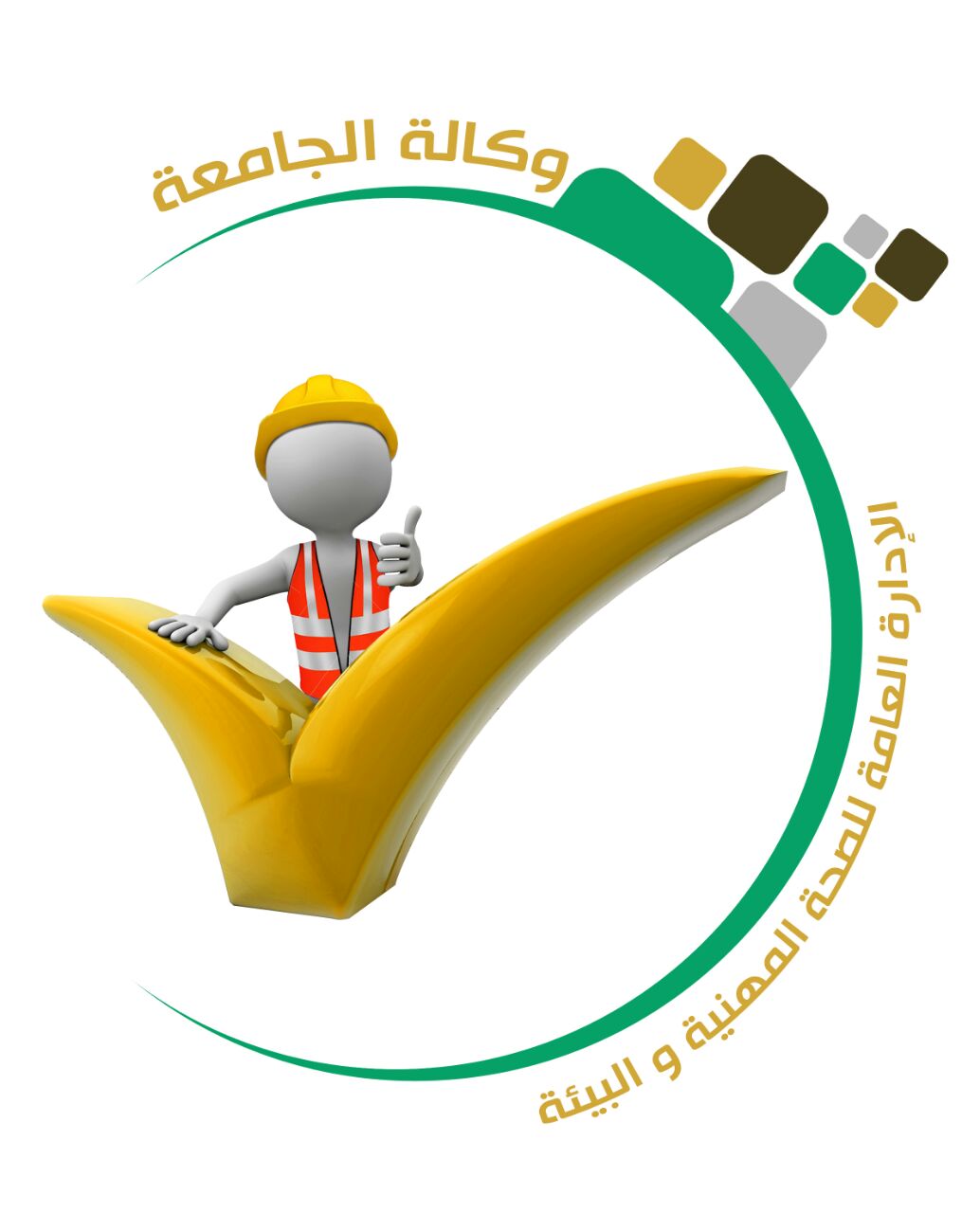 الإدارة العامة للصحة المهنية والبيئة